Cu privire la conferirea Medaliei „Dimitrie Cantemir” a AȘM dnei dr. hab. Eugenia SOLDATENCOConsiliul Suprem pentru Ştiinţă şi Dezvoltare Tehnologică al Academiei de Științe a Moldovei  HOTĂRĂŞTE:Se conferă Medalia „Dimitrie Cantemir” a Academiei de Științe a Moldovei  dnei dr. hab. Eugenia SOLDATENCO, cercetător științific principal la Institutul Științifico – Practic de Horticultură și Tehnologii Alimentare, pentru rezultate remarcabile în pregătirea și atestarea cadrelor de înaltă calificare și realizări practice în oenologie.Preşedinte,academician 							Gheorghe DUCASecretar ştiinţific general,doctor habilitat		 Aurelia HANGANU				      CONSILIUL SUPREM PENTRU ŞTIINŢĂ ŞI DEZVOLTARE TEHNOLOGICĂ AL ACADEMIEI 
DE ŞTIINŢE A MOLDOVEICONSILIUL SUPREM PENTRU ŞTIINŢĂ ŞI DEZVOLTARE TEHNOLOGICĂ AL ACADEMIEI 
DE ŞTIINŢE A MOLDOVEI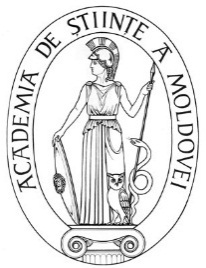 SUPREME COUNCIL ON 
SCIENCE AND TECHNOLOGICAL DEVELOPMENT OF THE ACADEMY OF SCIENCES OF MOLDOVA SUPREME COUNCIL ON 
SCIENCE AND TECHNOLOGICAL DEVELOPMENT OF THE ACADEMY OF SCIENCES OF MOLDOVA    HOTĂRÂRE   HOTĂRÂRE   HOTĂRÂRE„ 19 ” februarie 2016                    Nr. 66mun. Chişinăumun. Chişinăumun. Chişinău